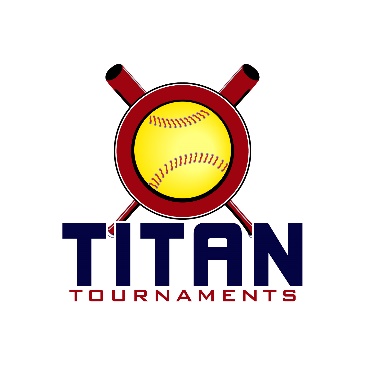 Thanks for playing ball with Titan!
8U & 12U Park Address: Lions Club Park – 5500 Rockbridge Circle NW, Lilburn, GA12U Format: 3 seeding games + double elimination bracket play – (Sat./Sun)8U Format: 2 seeding games + double elimination bracket play – (Sat. only)Roster and Waiver Forms must be submitted to the onsite director upon arrival and birth certificates must be available on site in each head coach’s folder.12U: Entry Fee - $515 + $250 Team Gate Fee
8U Coach Pitch: Entry Fee - $425 + $125 Team Gate Fee

Sanction $35 if unpaid in 2023Please check out the How much does my team owe document.Run rule is 15 after 2, 12 after 3, 10 after 4, 8 after 5.Pitching rule highlights – 1. The pitcher’s pivot foot shall maintain contact with the pitcher’s plate until the forward step. Note: a pitcher may now take a step back with the non-pivot foot from the plate prior, during, or after the hands are brought together. 
2. Illegal Pitch – Is a ball on the batter. Note: Runners will no longer be advanced one base without liability to be put out.The on deck circle is on your dugout side. If you are uncomfortable with your player being that close to the batter, you may have them warm up further down the dugout, but they must remain on your dugout side.
Headfirst slides are allowed, faking a bunt and pulling back to swing is allowed.Runners must make an attempt to avoid contact, but do not have to slide.
Warm Up Pitches – 5 pitches between innings or 1 minute, whichever comes first.Coaches – one defensive coach is allowed to sit on a bucket or stand directly outside of the dugout for the purpose of calling pitches. Two offensive coaches are allowed, one at third base, one at first base.
Offensive: One offensive timeout is allowed per inning.
Defensive: Three defensive timeouts are allowed during a seven inning game. On the fourth and each additional defensive timeout, the pitcher must be removed from the pitching position for the duration of the game. In the event of extra innings, one defensive timeout per inning is allowed.
An ejection will result in removal from the current game, and an additional one game suspension. Flagrant violations are subject to further suspension at the discretion of the onsite director.8U Games – 60min finish the inning*Please be prepared to play at least 15 minutes prior to your scheduled start times*Director – Joe (678)-467-4979
Roster must be printed from the Titan website, completely filled out, and turned in to Joe, prior to your team’s 1st game of the day.Keep a copy for yourself, you will be required to turn in a Titan roster at every tournament.12U Seeding Games – 70min finish the inning*Please be prepared to play at least 15 minutes prior to your scheduled start times*Director – Joe (678)-467-4979
Roster must be printed from the Titan website, completely filled out, and turned in to Joe, prior to your team’s 1st game of the day.Keep a copy for yourself, you will be required to turn in a Titan roster at every tournament.*The team that drew 4 seeding games will have their worst game thrown out, except H2H*12U Gold Bracket – 75min games12U Silver Bracket – 75min gamesTimeFieldGroupTeamScoreTeam10:004SeedingDiamond Dawgs16-15Dirty South Outlaws10:005SeedingLady Outlaws15-4Pink Sox11:154SeedingDiamond Dawgs16-1Pink Sox11:155SeedingLady Outlaws4-13Dirty South Outlaws1:004BracketGame 11 SeedDiamond Dawgs15-04 SeedPink Sox1:005BracketGame 22 SeedLady Outlaws0-203 SeedDSO2:154BracketGame 3Winner of Game 1Diamond Dawgs14-4Winner of Game 2DSO2:155BracketGame 4Loser of Game 1Pink Sox3-14Loser of Game 2Lady Outlaws3:304BracketGame 5Loser of Game 3DSO7-3Winner of Game 4Lady Outlaws4:454BracketGame 6Winner of Game 3Diamond Dawgs9-8Winner of Game 5DSO“6:00”4Bracket“IF” GameWinner of Game 6N/ALoser of Game 6 “IF” 1st bracket lossTimeFieldGroupTeamScoreTeam10:001SeedingDirty South – Gina2-2North GA Storm10:002SeedingSuwanee FP0-12Rhyne Park 201110:003SeedingMC Venom6-1Atlanta Crush11:251SeedingDirty South – Gina7-8Platinum Elite 2K1211:252SeedingSuwanee FP3-12Oconee Smoke11:253SeedingMC Venom5-8Buford FP – Brown12:501SeedingNorth GA Storm0-7Platinum Elite 2K1212:502SeedingRhyne Park 20119-2Oconee Smoke12:503SeedingAtlanta Crush5-6Buford FP – Brown2:151SeedingNorth GA Storm3-12Suwanee FP2:152SeedingRhyne Park 20113-2MC Venom2:153SeedingAtlanta Crush5-3Dirty South – Gina3:401SeedingPlatinum Elite 2K122-9Suwanee FP3:402SeedingOconee Smoke3-2Buford FP - BrownTimeFieldGameTeamScoreTeamSun.
9:002BracketGame 11 SeedRhyne Park16-34 SeedPlatinum EliteSun.
9:003BracketGame 22 SeedBuford FP Brown8-123 SeedOconee SmokeSun.
10:302BracketGame 3Winner of Game 1Rhyne Park12-2Winner of Game 2Oconee SmokeSun.
10:303BracketGame 4Loser of Game 1Platinum Elite4-6Loser of Game 2Buford FP12:002BracketGame 5Loser of Game 3Oconee Smoke7-6Winner of Game 4Bufor4d FP1:302BracketGame 6Winner of Game 3Rhyne Park5-2Winner of Game 5Oconee Smoke“3:00”2Bracket“IF” GameWinner of Game 6N/ALoser of Game 6 “IF” 1st bracket lossTimeFieldGameTeamScoreTeamSun.
9:001BracketGame 18 SeedDSO7-69 SeedN. Ga StormSun.
9:004BracketGame 26 SeedMC Venom15-37 SeedATL CrushSun.
10:301BracketGame 3Winner of Game 1DSO5-115 SeedSuwanee FPSun.
10:304BracketGame 4Loser of Game 1N. GA Storm8-7Loser of Game 2ATL Crush12:001BracketGame 5Winner of Game 2MC Venom6-4Winner of Game 3Suwanee FP12:004BracketGame 6Loser of Game 3DSO7-9Winner of Game 4N. Ga Storm1:301BracketGame 7Loser of Game 5Suwanee FP7-9Winner of Game 6N. Ga Storm3:001BracketGame 8Winner of Game 5MC Venom7-3Winner of Game 7N. Ga Storm“4:30”1Bracket“IF” GameWinner of Game 8N/ALoser of Game 8 “IF” 1st bracket loss